ANNUAL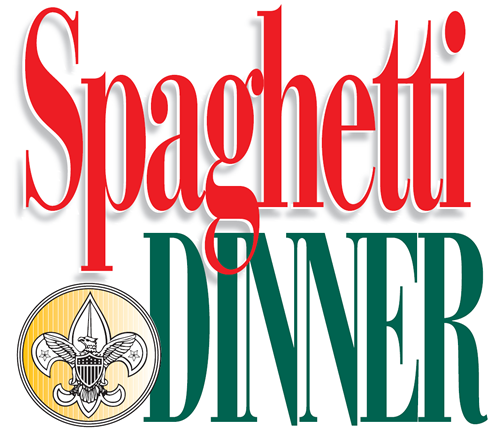 Saturday, March 14th, 20204-7 PMLevel Fire Hall3633 Level Village RoadHavre de Grace, MD 21078Adults……………............$12.00Seniors (60+) …………….$10.00 Children (10 and under) ….....$8.00